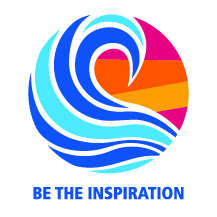 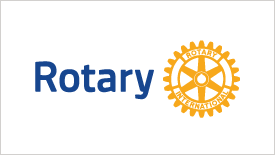 The Great Rotary Club Safari Challenge Game Rules and FormSaturday May 4th at 4:30 PM, Seven SpringsThe “Great Rotary Club Safari Challenge Games” is a fun event that will challenge your team in a fun way and have a great Rotary experience. Four people on a team. Everyone welcome! Can be from different clubs.Submit the form by the deadline.Name your team. (Mandatory)Dress for the occasion. (optional) Special tee shirts, hats or ????The games will require some walking, minimum skills, knowledge, fun & FrocularityEvery team member must participate in at least one challenge and no more than three.250 Paul Harris Points will be awarded to each Rotary member or a 1,000 to a club.Each winning team member will receive a special trophy.Each Team Member will receive a “Flying Monkey” The winning team will receive $200 cash.  Clubs may have more than one team.--------Please return this form no later than April 26, 2019 to enter your team----------All team members must be registered for the conference. Information at https://www.rotary7330.orgEmail to: 7330events@gmail.comOr mail to: 	George Wood		342 Countryside Plaza		Mount Pleasant, PA 15666Team NameMandatoryTeam CaptainClubEmailCell Team MemberClubTeam memberClubTeam MemberClub